Resumen para cierre curso «Alfabetización informacional» y reflexión final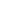 Dora Sales Salvador y Alessandra FarnéUniversitat Jaume IFebrero 2023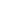 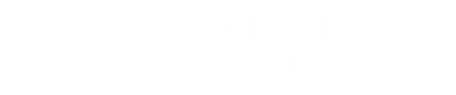 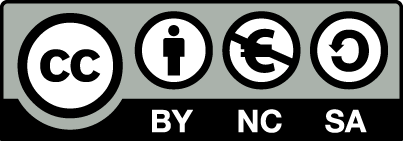 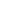 ÍNDICE01 Resumen a modo de cierre del curso «Alfabetización informacional»Este curso ha pretendido aportarte conceptos para que sepas qué es la alfabetización informacional y por qué es clave en nuestras vidas, de manera creciente. Con ello, la intención es fomentar tus propias reflexiones al respecto basadas en conocimientos y recomendaciones que puedas aplicar en tus estudios, en tu futura vida profesional y en tu día a día.Vivimos en la sociedad de la información. Y en ella el reto que hemos de afrontar cada vez con más urgencia es el de aprender a pensar de manera crítica sobre la información que recibimos, utilizamos, producimos y compartimos. Con ese propósito, hay que aprender a evaluar toda información, es decir, aprender a hacernos preguntas para comprobar su calidad y su fiabilidad. Porque la información tiene valor y hay que aprender a gestionarla siempre desde una perspectiva crítica y ética.La clave para convertirnos en personas alfabetizadas en información es el pensamiento crítico. Una ciudadanía informada es una ciudadanía libre y comprometida con el rigor. Aplicar el pensamiento crítico es cada vez más importante en nuestro mundo globalizado e hiperconectado, en el que crecen no solo la infoxicación sino, ante todo, los siguientes peligros: el peligro de la desinformación, es decir, los bulos y la información inexacta o engañosa, y el peligro de la información maliciosa, como los discursos de odio, que pueden llegar a manipular nuestra perspectiva sobre la realidad. Por todo ello, en tiempos actuales, se habla del problema creciente de la infodemia. Dada la familiaridad con la que nos relacionamos con las tecnologías de la información, para incidir en la perspectiva crítica es esencial tomar conciencia de cómo funciona Internet y cuáles son sus limitaciones y sesgos, y aprender a navegar por las redes desde el escepticismo y sin ingenuidad, teniendo en cuenta la dinámica de los algoritmos y los filtros burbuja que generan. Por tanto, es esencial consultar en diversas fuentes, para analizar distintos puntos de vista y contrastarlos, y aplicar criterios para hacernos preguntas y evaluar la información. Para ello cabe tener en cuenta criterios como la actualización, la relevancia, la autoridad, la exactitud y el propósito de la información, y habituarnos a ampliar y contrastar buscando información sobre esa fuente en otras fuentes de información, para confirmar si la respaldan o hay algo problemático en torno a ella, haciendo una lectura lateral. La alfabetización informacional se relaciona y se solapa especialmente con la alfabetización digital. En el actual contexto digital, y teniendo en cuenta el lugar tan importante que tienen las redes sociales, las plataformas y las aplicaciones móviles, es ante todo imprescindible mantener una actitud consciente y crítica para  aprender a hacer un uso ético, saludable y seguro de la información y para desarrollar hábitos digitales que permitan disfrutar de todas las ventajas y acceso al conocimiento que ofrecen las herramientas, pero reduciendo los inconvenientes.En definitiva, duda siempre y contrasta toda información. Hacerlo es parte de nuestra responsabilidad si queremos ejercer una ciudadanía informada, y asimismo es un factor clave para nuestra educación, nuestra profesión (cualquiera que sea), nuestra vida cotidiana y nuestra salud. 02 Propuesta de actividadReflexión finalTras consultar todo el material de este curso, reflexiona en torno a tu percepción sobre la alfabetización informacional, partiendo de las siguientes preguntas:¿Piensas que la alfabetización informacional es esencial en tu vida cotidiana?¿Piensas que la alfabetización informacional es esencial para tu desarrollo como ciudadana o ciudadano?¿Piensas que la alfabetización informacional es esencial para tu desarrollo académico?¿Piensas que la alfabetización informacional es esencial para tu futuro profesional?¿Te preocupa la calidad y veracidad de la información que consultas y/o consumes? ¿Has hecho algo al respecto?¿Cómo son tus hábitos digitales? ¿Has hecho algo para mejorar tu alfabetización informacional en entornos digitales? Relee la definición de CILIP (2018): «La alfabetización informacional es la capacidad de pensar de forma crítica y emitir opiniones razonadas sobre cualquier información que encontremos y utilicemos. Nos empodera, como ciudadanos y ciudadanas, para alcanzar y expresar puntos de vista informados y comprometernos plenamente con la sociedad». Piensa qué aspecto destacarías y por qué. ¿Cómo citar este documento?Sales Salvador, Dora y Farné, Alessandra (2023). Resumen para cierre curso «Alfabetización informacional» y reflexión final. CC BY-NC-SA 4.0. Projecte ProDigital. Universitat Jaume I. http://dx.doi.org/10.6035/ALFIN.2023.07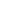 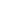 